Name:		 Clean Up Job:                 		Lab Date:			Pizza Day 1Ingredients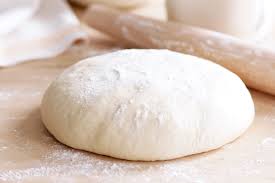 15ml dry yeast185ml very warm water375ml flour5ml sugar5ml saltMethod:Combine yeast, very warm water, sugar and salt into a small silver bowl.Stir all ingredients together and let sit for 5 minutes. In a large bowl, combine yeast mixture and flour. Knead for 4 minutes, until well blended. Adding more flour if necessary. Form dough into a ball. Put 5ml oil into a plastic bag and add the dough. Remove all air from the bag before tying a knot. Pizza Day 2Ingredients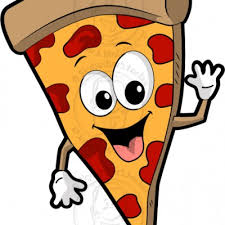 125ml tomato sauce2ml basil2ml oregano2ml garlic 125ml mozzarella Method:Preheat oven to 425 F.Roll out the dough on the pizza sheet to desired thickness.Pinch up sides to form a crust.In a small bowl, mix tomato sauce and spices.Spread tomato sauce evenly on to pizza dough. Grate cheese and evenly spread on pizza. On the middle rack, bake pizza for 15-20 minutes or until crust is golden brown and cheese is bubbling.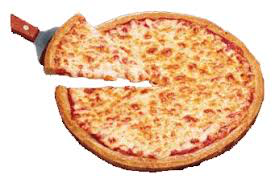 